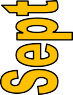 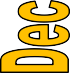 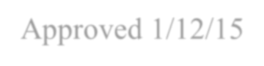 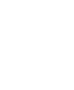 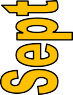 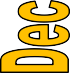 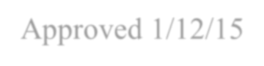 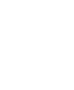 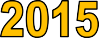 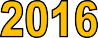 Mon	Tues	Wed	Thurs	Fri	Mon	Tues	Wed	Thurs	Fri